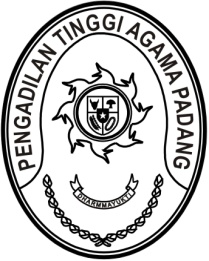 BERITA ACARASERAH TERIMA PERTAMA PEKERJAAN (PHO)Nomor: 3148/BAST/SEK.PTA.W3-A/PL1.1/XI/2023Instansi		: Pengadilan Tinggi Agama PadangPekerjaan	: Jasa Konsultansi Pengawasan  Renovasi Ruang Kerja Hakim Pengadilan Tinggi Agama PadangLokasi		: Kota Padang SPK		: 2866/SEK.02.PTA.W3-A/PL1.1/X/2023 tanggal 25 Oktober 2023Nilai SPK	: Rp. 9.900.000,-Pada hari ini Kamis tanggal dua puluh tiga bulan November tahun dua ribu dua puluh tiga, kami yang bertanda tangan di bawah ini:Kedua belah pihak berdasarkan Surat Perjanjian Pekerjaan nomor : 2866/SEK.02.PTA.W3-A/PL1.1/X/2023 dan 25 Oktober 2023, dengan ini telah setuju dan bersepakat untuk melakukan serah terima 1(pertama) pekerjaan Jasa Konsultansi Pengawasan  Renovasi Ruang Kerja Hakim Pengadilan Tinggi Agama Padang dengan ketentuan sebagai berikut:Pihak Penyedia Jasa menyerahkan kepada pihak PPK dan PPK menerima dari Pihak Penyedia Jasa hasil Pekerjaan untuk:Pekerjaan		: Pekerjaan Renovasi Ruang Kerja Hakim Pengadilan Tinggi Agama PadangPenyedia 		: CV. Intikarya TigamitraSPK			: 2866/SEK.02.PTA.W3-A/PL1.1/X/2023 tanggal 25 Oktober 2023Demikianlah Berita Acara Serah Terima Pekerjaan ini dibuat dan ditanda tangani pada tanggal tersebut di atas, untuk dipergunakan seperlunya.BERITA ACARA PEMBAYARAN PEKERJAANNomor: 3148/BAPP/SEK.PTA.W3-A/PL1.1/XI/2023Instansi		: Pengadilan Tinggi Agama PadangPekerjaan	: Jasa Konsultansi Pengawasan  Renovasi Ruang Kerja Hakim Pengadilan Tinggi Agama PadangLokasi		: Kota Padang SPK		: 2866/SEK.02.PTA.W3-A/PL1.1/X/2023 tanggal 25 Oktober 2023Nilai SPK	: Rp. 9.900.000,-Pada hari ini Kamis tanggal dua puluh tiga bulan November tahun dua ribu dua puluh tiga, kami yang bertanda tangan di bawah ini:Telah Melaksanakan pekerjaan untukPekerjaan		: Pekerjaan Renovasi Ruang Kerja Hakim Pengadilan Tinggi Agama PadangPenyedia 		: CV. Roland KencanaSPK			: Nomor 2866/SEK.02.PTA.W3-A/PL1.1/X/2023 tanggal 25 Oktober 2023.Nilai SPK		: Rp. 9.900.000,-Tanggal mulai kerja	: 25 Oktober 2023;selesai pada tanggal	: 23 November 2023Waktu penyelesaian	: selama 30 (tiga puluh) hari kalenderPrestasi pekerjaan telah mencapai 100 (Seratus persen)Berdasarkan surat perintah kerja dan persentasi yang dilaporkan maka pihak penyedia jasa tleah berhak menerima dari pihak PPK sejumlah100% X Rp. 9.900.000,- = Rp. 9.900.000,-Pada pembayaran ini Pihak penyedia berhak dibayar sebesar Rp. 9.900.000,- (Sembilan Juta Sembilan Ratus Ribu rupiah) pada Bank Nagari nomor rekening 21030103000206 atas nama Inti Karya Tigamitra.Demikian Berita Acara ini dibuat dan ditanda tangani  pada tanggal tersebut di atas untuk dipergunakan seperlunya.BERITA ACARA PEMERIKSAAN ADMINISTRASI HASIL PEKERJAANNomor :  3148/BAHP/SEK.PTA.W3-A/PL1.1/XI/2023Paket Pekerjaan: Jasa Konsultansi Pengawasan  Renovasi Ruang Kerja Hakim Pengadilan Tinggi Agama PadangPada hari ini Kamis tanggal dua puluh tiga bulan November tahun dua ribu dua puluh tiga, kami yang bertanda tangan di bawah ini:: I. 	Pejabat Pembuat Komitmen (PPK)N a m a	: 	Ismail, S.HI., M.A.NIP	:	197908202003121004Jabatan	: Pejabat Pembuat KomitmenUnit Kerja	: 	Pengadilan Tinggi Agama PadangAlamat	:	Jl. By Pass Km. 24, Anak Air, Kel. Batipuh Panjang, Koto Tangah, PadangII. 	Pejabat Penerima Hasil Pekerjaan (PjPHP)N a m a	: 	Rifka Hidayat, S.H.NIP	:	198503212006041004Jabatan	: Pejabat Penerima Hasil PekerjaanUnit Kerja	: 	Pengadilan Tinggi Agama PadangAlamat	:	Jl. By Pass Km. 24, Anak Air, Kel. Batipuh Panjang, Koto Tangah, PadangDengan ini Pejabat Pembuat Komitmen telah menyampaikan administrasi hasil pekerjaan sesuai Surat Perintah Kerja (SPK) nomor 2866/SEK.02.PTA.W3-A/PL1.1/X/2023 tanggal 25 Oktober 2023  kepada Pihak PjPHP untuk diperiksa kelengkapannya. dan Pejabat Penerima Hasil Pekerjaan telah memeriksa administrasi hasil pekerjaan dengan hasil sebagai berikut :Berdasarkan Hasil pemeriksaan administrasi hasil pekerjaan, maka dapat dilakukan serah terima hasil pekerjaan dari Pejabat Pembuat Komitmen kepada Kuasa Pengguna Anggaran.Demikian Berita Acara Pemeriksaan Hasil Pekerjaan ini dibuat dengan sebenarnya untuk dipergunakan seperlunya.1Nama:Ir. Nudi SujatnikaJabatan:DirekturNama Badan Usaha:CV. Intikarya TigamitraAlamat:Villa Wahana Maisa Blok A No. 2 Jln. Teknologi IV.B Siteba Padang(selanjutnya disebut dengan “Penyedia Jasa”)(selanjutnya disebut dengan “Penyedia Jasa”)(selanjutnya disebut dengan “Penyedia Jasa”)2Nama:Ismail, S.HI., M.A.Jabatan:Pejabat Pembuat KomitmenAlamat:Kantor Pengadilan Tinggi Agama Padang(Selanjutnya disebut dengan “PPK”)(Selanjutnya disebut dengan “PPK”)(Selanjutnya disebut dengan “PPK”)Untuk dan atas nama Pengadilan Tinggi Agama PadangPejabat Pembuat KomitmenIsmail, S.HI., M.A.Kepala Bagian Umum dan KeuanganUntuk dan atas nama PenyediaCV. Intikarya TigamitraIr. Nudi Sujatnika Direktur1Nama:Ir. Nudi SujatnikaJabatan:DirekturNama Badan Usaha:CV. Intikarya TigamitraAlamat:Villa Wahana Maisa Blok A No. 2 Jln. Teknologi IV.B Siteba Padang(selanjutnya disebut dengan “Penyedia Jasa”)(selanjutnya disebut dengan “Penyedia Jasa”)(selanjutnya disebut dengan “Penyedia Jasa”)2Nama:Ismail, S.HI., M.A.Jabatan:Pejabat Pembuat KomitmenAlamat:Kantor Pengadilan Tinggi Agama Padang(Selanjutnya disebut dengan” PPK”)(Selanjutnya disebut dengan” PPK”)(Selanjutnya disebut dengan” PPK”)Untuk dan atas nama Pengadilan Tinggi Agama PadangPejabat Penanda Tangan KontrakIsmail, S.HI., M.A.Kepala Bagian Umum dan KeuanganUntuk dan atas nama PenyediaCV. Intikarya TigamitraIr. Nudi Sujatnika DirekturNoNama BerkasHasil Pemeriksaan(lengkap/tidak lengkap)1Dokumen program/penganggaranLengkap2Surat Penetapan PPKLengkap3Dokumen perencanaan pengadaanLengkap4RUP/SIRUPLengkap5Dokumen Surat PesananLengkap6Dokumen serah terima hasil pekerjaanLengkapKesimpulanLengkapPejabat Pembuat KomitmenPengadilan Tinggi Agama PadangIsmail, S.HI., M.A.NIP. 197908202003121004Pejabat Penerima Hasil PekerjaanPengadilan Tinggi Agama PadangRifka Hidayat, S.H.NIP. 198503212006041004